„WIELKANOC” c.d.Na początek zagadka – co to jest?„Mam czerwone nóżki, jestem żółtą kulką,a kiedy dorosnę, zostanę kogutem albo kurką”Czy już wiecie co to jest?To jest ………………..                                   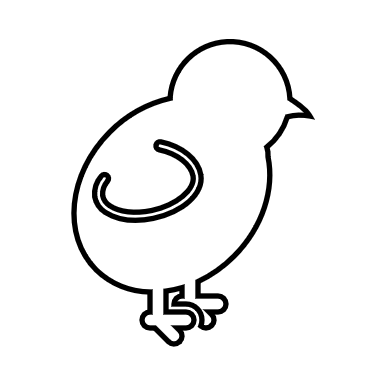 Posłuchajcie teraz wiersza:„Kurczątko z jajeczka się urodziło. Główkę i brzuszek wychyliło, na dwie nóżki wyskoczyło. Czarne oczka otworzyło.Dziobek mały rozchyliło, że jest głodne zakwiliło.”Po wysłuchaniu tekstu wiersza spróbujcie samodzielnie lub z pomocą narysować kurczaczka. Możecie wykonać go także z kolorowego papieru albo namalować farbami.Zabawa „Prawda czy fałsz” – które zdania są prawdziwe„Pisanki to zdobione jajka” – prawda czy fałsz„Cukrowe zajączki robimy z …pietruszki” – prawda czy fałsz„W czasie Wielkanocy dzielimy się jajkami” – prawda czy fałsz„Na Wielkanoc prezenty przynosi Gwiazdor” – prawda czy fałszKARTA PRACYNazwij wszystkie zwierzęta na obrazkuPowiedz, które zwierzę nie pasuje do obrazka?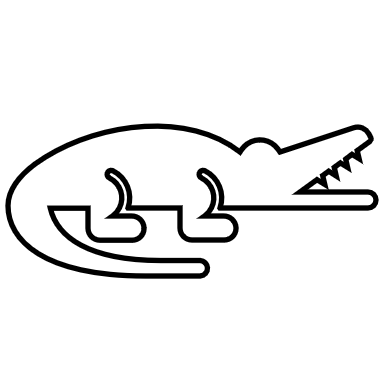 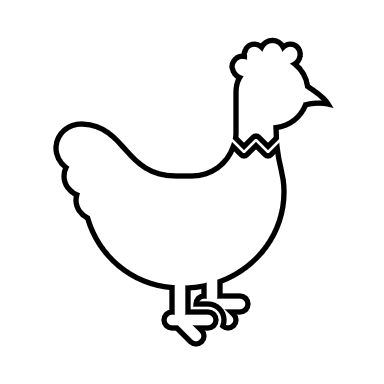 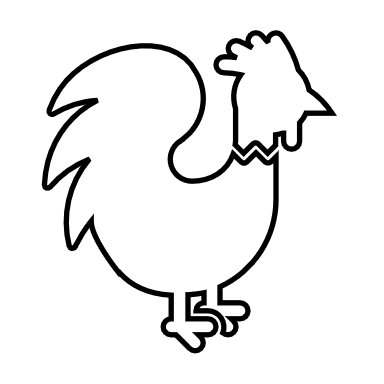 Pokoloruj kurkę i koguta																					UDANEJ ZABAWY!!!